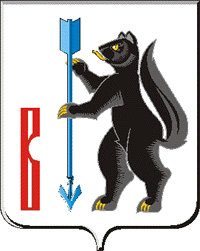 АДМИНИСТРАЦИЯГОРОДСКОГО ОКРУГА ВЕРХОТУРСКИЙ 	П О С ТА Н О В Л Е Н И Еот 18.10.2019г. № 849г. ВерхотурьеО внесении изменений в постановление Администрации городского округа Верхотурский от 07.03.2014 № 167 «О компенсации платы, взимаемой с родителей (законных представителей) за присмотр и уход за детьми, осваивающими образовательные программы дошкольного образования в организациях, осуществляющих образовательную деятельность»     	В соответствии с Федеральным законом от 06.10.2003 года № 131-ФЗ «Об общих принципах организации местного самоуправления в Российской Федерации» и со статьей  23 Закона Свердловской области от 15 июля 2013 года № 78-ОЗ «Об образовании в Свердловской области», на основании постановления Правительства Свердловской области от  18 сентября 2019 года     № 591-ПП «О внесении изменений в отдельные правовые акты Правительства Свердловской области в целях предоставления компенсации платы, взимаемой с родителей (законных представителей) за присмотр и уход за детьми, осваивающими образовательные программы дошкольного образования в организациях, осуществляющих образовательную деятельность, руководствуясь Уставом городского округа Верхотурский,ПОСТАНОВЛЯЮ: Внести в Постановление Администрации городского округа Верхотурский от 07.03.2014 №164 «О компенсации платы, взимаемой с родителей (законных представителей) за присмотр и уход за детьми, осваивающими образовательные программы дошкольного образования в организациях, осуществляющих образовательную деятельность» с изменениями внесенными Постановлениями Администрации городского округа Верхотурский от 14.02.2017 №119 и от 22.04.2019 № 28, следующие изменения:Наименование изложить в следующей редакции:«О порядке предоставления компенсации платы, взимаемой с родителей (законных представителей) за присмотр и уход за детьми, осваивающими образовательные программы дошкольного образования в организациях, осуществляющих образовательную деятельность » 	2) Установить средний размер платы, взимаемый с родителей (законных представителей) за присмотр и уход за детьми в муниципальных образовательных организациях дифференцированно по муниципальным образованиям, расположенным на территории Свердловской области, в зависимости от максимального размера платы, в следующем размере 2262 рубля (в соответствии с Постановлением Правительства Свердловской области от 18.09.2019 №591-ПП);2. В соответствии с порядком предоставления компенсации платы, взимаемой с родителей (законных представителей) за присмотр и уход за детьми, осваивающими образовательные программы дошкольного образования в организациях, осуществляющих образовательную деятельность, принятым постановлением №1548-ПП от 18 декабря 2013 г. (в ред. Постановлений Правительства Свердловской области от 18.09.2019 №591-ПП): 1) Гражданам, обратившимся за предоставлением компенсации платы, взимаемой с родителей (законных представителей) за присмотр и уход за детьми, осваивающими образовательные программы дошкольного образования в организациях, осуществляющих образовательную деятельность (далее компенсация), до 31 декабря 2019 года включительно, компенсация предоставляется с 1 сентября 2019 года, но не ранее возникновения права ее получения;2) Гражданам, которым право на получение компенсации сохранено независимо от размера среднедушевого дохода семьи, компенсация выплачивается исходя из среднего размера платы, взимаемой с родителей (законных представителей) за присмотр и уход за детьми в государственных образовательных организациях Свердловской области и муниципальных образовательных организациях, установленного до вступления в силу Настоящего Постановления;3. Настоящее постановление распространяется на правоотношения, возникшие с 01 сентября 2019 года.4. Опубликовать настоящее постановление в информационном бюллетене «Верхотурская неделя» и разместить на официальном сайте городского округа Верхотурский.       	5. Контроль исполнения настоящего постановления возложить на заместителя главы Администрации городского округа Верхотурский по социальным вопросам Бердникову Н.Ю.И. о. главы                                                                         городского округа Верхотурский                                                     Л.Ю.Литовских